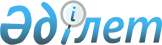 "2015-2017 жылдарға арналған аудандық бюджеті туралы" Солтүстік Қазақстан облысы Мамлют ауданы мәслихатының 2014 жылғы 22 желтоқсандағы № 38/2 шешіміне өзгерістер енгізу туралыСолтүстік Қазақстан облысы Мамлют аудандық мәслихатының 2015 жылғы 2 қарашадағы № 47/2 шешімі. Солтүстік Қазақстан облысының Әділет департаментінде 2015 жылғы 16 қарашада N 3461 болып тіркелді      Қазақстан Республикасының 2008 жылғы 4 желтоқсандағы Бюджет кодексінің 106, және 109-баптарына, "Қазақстан Республикасындағы жергілікті мемлекеттік басқару және өзін-өзі басқару туралы" Қазақстан Республикасының 2001 жылғы 23 қаңтардағы Заңының 6 бабының 1 тармағының 1) тармақшасына сәйкес, Солтүстік Қазақстан облысы Мамлют ауданының мәслихаты ШЕШТІ:

      1. "2015-2017 жылдарға арналған аудандық бюджеті туралы" Солтүстік Қазақстан облысы Мамлют ауданы мәслихатының 2014 жылғы 22 желтоқсандағы № 38/2 шешіміне (2015 жылғы 15 қаңтардағы "Солтүстік жұлдызы", "Знамя труда" аудандық газеттерінде жарияланған, нормативтік құқықтық актілерді мемлекеттік тіркеу Тізілімінде № 3042 болып тіркелген) келесі өзгерістер енгізілсін:

      1 тармақ келесі редакцияда баяндалсын:

      "1. 1, 2 және сәйкесінше 3 қосымшаларға сәйкес 2015-2017 жылдарға, соның ішінде 2015 жылға арналған аудандық бюджеті, келесі көлемде бекітілсін:

      1) кірістер – 2069973,1 мың теңге, соның ішінде мыналар бойынша:

      салықтық түсімдер – 288664 мың теңге;

      салықтық емес түсімдер – 28253,7 мың теңге;

      негізгі капиталды сатудан түскен – 41882 мың теңге;

      трансферттер түсімі – 1711173,4 мың теңге;

      2) шығындар – 2094758 мың теңге;

      3) таза бюджеттік кредиттеу – 10398,3 мың теңге, соның ішінде:

      бюджеттік кредиттер – 14865 мың теңге;

      бюджеттік кредиттерді өтеу – 4466,7 мың теңге;

      4) қаржылық активтермен операциялар бойынша сальдо – 0 мың теңге;

      5) бюджет тапшылығын (профициті) – -35183,2 мың теңге;

      6) бюджет тапшылығын қаржыландыру (профицитін пайдалану) – 35183,2 мың теңге, соның ішінде:

      қарыздар түсімі – 14865 мың теңге;

      қарыздарды өтеу – 4466,7 мың теңге;

      бюджет қаражатының пайдаланылатын қалдықтары – 24784,9 мың теңге.";

      8 тармақта:

      7) тармақша келесі редакцияда баяндалсын:

      "7) 5704,3 мың теңге – жануарлардың энзоотиялық аурулары бойынша ветеринариялық іс-шараларды жүргізу;";

      10) тармақша келесі редакцияда баяндалсын:

      "10) 7425 мың теңге – Мамлютка қаласында инженерлік-коммуникациялық инфрақұрылымға қосу арқылы 18 пәтерлі тұрғын үйдің құрылысына (сыртқы жүйелер және абаттандыру).";

      12 тармақ келесі редакцияда баяндалсын:

      "12. 2015 жылға арналған шығындар түрлер бойынша мұқтаж азаматтардың бөлек санаттарына әлеуметтік көмекті көрсетуге 7940,4 мың теңгеде сомасында 8 қосымшаға сәйкес бекітілсін.". 

      Нұсқалған шешімнің 1, 4, 8 қосымшалары осы шешімнің 1, 2, 3 қосымшаларына сәйкес жаңа редакцияда баяндалсын.

      2. Осы шешім 2015 жылғы 1 қаңтардан бастап қолданысқа енгізіледi.

 2015 жылға Мамлют аудандық бюджет 2015 жылға аудандық маңызды қаланың, кенттің, ауылдың, ауылдық округтің бюджеттік бағдарламалар тізімі      Кестенің жалғасы

      Кестенің жалғасы

      Кестенің жалғасы

 2015 жылға бірыңғай санаттағы мұқтаж азаматтарға әлеуметтік көмек түрлері
					© 2012. Қазақстан Республикасы Әділет министрлігінің «Қазақстан Республикасының Заңнама және құқықтық ақпарат институты» ШЖҚ РМК
				
      Солтүстік Қазақстан облысы Мамлют
ауданы мәслихаты сессиясының төрағасы

Қ. Касенов

      Солтүстік Қазақстан облысы Мамлют ауданы
мәслихатының хатшысы (МАМ)

Р. Нұрмұқанова

      "КЕЛІСІЛДІ"

      "Солтүстік Қазақстан облысы Мамлют ауданының
экономика және қаржы бөлімі" мемлекеттiк мекемесi
басшысының міндетін уақытша атқарушы (ЭҚБ)
2015 жыл 2 қараша

Д. Сақтағанова
Солтүстік Қазақстан облысы Мамлют аудандық мәслихаттың 2015 жылғы 2 қарашадағы № 47/2 шешіміне 1 қосымшаСолтүстік Қазақстан облысы Мамлют аудандық мәслихаттың 2014 жылғы 22 желтоқсандағы № 38/2 шешіміне 1 қосымшаСанаты

Класс

Iшкi класс

Атауы

Сома, мың теңге

1

2

3

4

5

1) КІРІСТЕР

2069973,1

1

Салықтық түсімдер

288664

03

Әлеуметтік салық

120037

1

Әлеуметтік салық

120037

04

Меншiкке салынатын салықтар

108167

1

Мүлiкке салынатын салықтар

56369

3

Жер салығы

8332

4

Көлiк құралдарына салынатын салық

39407

5

Бірыңғай жер салығы

4059

05

Тауарларға, жұмыстарға және қызметтерге салынатын iшкi салықтар

58139

2

Акциздер

3438

3

Табиғи және басқа да ресурстарды пайдаланғаны үшiн түсетiн түсiмдер

44275

4

Кәсiпкерлiк және кәсiби қызметтi жүргiзгенi үшiн алынатын алымдар

10426

08

Заңдық маңызы бар әрекеттерді жасағаны және (немесе) оған уәкілеттігі бар мемлекеттік органдар немесе лауазымды адамдар құжаттар бергені үшін алынатын міндетті төлемдер

2321

1

Мемлекеттік баж

2321

2

Салықтық емес түсiмдер

28253,7

01

Мемлекеттік меншіктен түсетін кірістер

13253,7

5

Мемлекет меншігіндегі мүлікті жалға беруден түсетін кірістер

2948

7

Жеке тұлғаларға жергілікті бюджеттен берілген бюджеттік кредиттер бойынша сыйақылар

5,7

9

Мемлекет меншігінен түсетін басқа да кірістер

10300

06

Өзге де салықтық емес түсiмдер

15000

1

Өзге де салықтық емес түсiмдер

15000

3

Негізгі капиталды сатудан түсетін түсімдер

41882

03

Жердi және материалдық емес активтердi сату

41882

1

Жерді сату

41172

2

Материалдық емес активтерді сату 

710

4

Трансферттердің түсімдері

1711173,4

02

Мемлекеттiк басқарудың жоғары тұрған органдарынан түсетiн трансферттер

1711173,4

2

Облыстық бюджеттен түсетiн трансферттер

1711173,4

Функционалдық топ

Бюджеттік бағдарламалардың әкімгері

Бағдарлама

Атауы

Сома мың теңге

1

2

3

4

5

2) Шығыстар

2094758,0

01

Жалпы сипаттағы мемлекеттік қызметтер 

219387,7

112

Аудан (облыстық маңызы бар қала) мәслихаттың аппараты

12281

001

Аудан (облыстық маңызы бар қала) мәслихатының қызметін қамтамасыз ету жөніндегі қызметтер

12281

122

Аудан (облыстық маңызы бар қала) әкімінің аппараты

61807

001

Аудан (облыстық маңызы бар қала) әкімінің қызметін қамтамасыз ету жөніндегі қызметтер

61322

003

Мемлекеттік органның күрделі шығыстары

485

123

Қаладағы аудан, аудандық маңызы бар қала, кент, ауыл, ауылдық округ әкімінің аппараты

118799,9

001

Қаладағы аудан, аудандық маңызы бар қала, кент, ауыл, ауылдық округ әкімінің қызметін қамтамасыз ету жөніндегі қызметтер

118799,9

459

Ауданның (облыстық маңызы бар қаланың) экономика және қаржы бөлімі

777,7

003

Салық салу мақсатында мүлікті бағалауды жүргізу

777,7

458

Ауданның (облыстық маңызы бар қаланың) тұрғын үй-коммуналдық шаруашылығы, жолаушылар көлігі және автомобиль жолдары бөлімі

6781

001

Жергілікті деңгейде тұрғын үй-коммуналдық шаруашылығы, жолаушылар көлігі және автомобиль жолдары саласындағы мемлекеттік саясатты іске асыру жөніндегі қызметтер

6781

459

Ауданның (облыстық маңызы бар қаланың) экономика және қаржы бөлімі

18941,1

001

Ауданның (облыстық маңызы бар қаланың) экономикалық саясаттын қалыптастыру мен дамыту, мемлекеттік жоспарлау, бюджеттік атқару және коммуналдық меншігін басқару саласындағы мемлекеттік саясатты іске асыру жөніндегі қызметтер

18431,1

010

Жекешелендіру, коммуналдық меншікті басқару, жекешелендіруден кейінгі қызмет және осыған байланысты дауларды реттеу

510

02

Қорғаныс

5619

122

Аудан (облыстық маңызы бар қала) әкімінің аппараты

5619

005

Жалпыға бірдей әскери міндетті атқару шеңберіндегі іс-шаралар

5119

006

Аудан (облыстық маңызы бар қала) ауқымындағы төтенше жағдайлардың алдын алу және оларды жою

250

007

Аудандық (қалалық) ауқымдағы дала өрттерінің, сондай-ақ мемлекеттік өртке қарсы қызмет органдары құрылмаған елдi мекендерде өрттердің алдын алу және оларды сөндіру жөніндегі іс-шаралар

250

04

Білім беру

1490243,6

464

Ауданның (облыстық маңызы бар қаланың) білім бөлімі

103403

009

Мектепке дейінгі тәрбие мен оқыту ұйымдарының қызметін қамтамасыз ету

34283

040

Мектепке дейінгі білім беру ұйымдарында мемлекеттік білім беру тапсырысын іске асыруға

69120

123

Қаладағы аудан, аудандық маңызы бар қала, кент, ауыл, ауылдық округ әкімінің аппараты

2456

005

Ауылдық жерлерде балаларды мектепке дейін тегін алып баруды және кері алып келуді ұйымдастыру

2456

464

Ауданның (облыстық маңызы бар қаланың) білім бөлімі

1329726

003

Жалпы білім беру

1281046

006

Балаларға қосымша білім беру 

48680

465

Ауданның (облыстық маңызы бар қаланың) дене шынықтыру және спорт бөлімі

15423,6

017

Балалар мен жасөспірімдерге спорт бойынша қосымша білім беру

15423,6

464

Ауданның (облыстық маңызы бар қаланың) білім бөлімі

39235

001

Жергіліктті деңгейде білім беру саласындағы мемлекеттік саясатты іске асыру жөніндегі қызметтер

7775

005

Ауданның (облыстык маңызы бар қаланың) мемлекеттік білім беру мекемелер үшін оқулықтар мен оқу-әдiстемелiк кешендерді сатып алу және жеткізу

14353

015

Жетім баланы (жетім балаларды) және ата-аналарының қамқорынсыз қалған баланы (балаларды) күтіп-ұстауға қамқоршыларға (қорғаншыларға) ай сайынға ақшалай қаражат төлемі

7964

022

Жетім баланы (жетім балаларды) және ата-анасының қамқорлығынсыз қалған баланы (балаларды) асырап алғаны үшін Қазақстан азаматтарына біржолғы ақша қаражатын төлеуге арналған төлемдер

298

029

Балалар мен жасөспірімдердің психикалық денсаулығын зерттеу және халыққа психологиялық-медициналық-педагогикалық консультациялық көмек көрсету

6245

067

Ведомстволық бағыныстағы мемлекеттік мекемелерінің және ұйымдарының күрделі шығыстары

2600

06

Әлеуметтiк көмек және әлеуметтiк қамсыздандыру

115978,6

464

Ауданның (облыстық маңызы бар қаланың) білім бөлімі

9105

030

Патронат тәрбиешілерге берілген баланы (балаларды) асырап бағу 

9105

451

Ауданның (облыстық маңызы бар қаланың) жұмыспен қамту және әлеуметтік бағдарламалар бөлімі

106873,6

002

Жұмыспен қамту бағдарламасы

14685,7

005

Мемлекеттік атаулы әлеуметтік көмек

2126,8

007

Жергілікті өкілетті органдардың шешімі бойынша мұқтаж азаматтардың жекелеген топтарына әлеуметтік көмек

7940,4

010

Үйден тәрбиеленіп оқытылатын мүгедек балаларды материалдық қамтамасыз ету

347,9

014

Мұқтаж азаматтарға үйде әлеуметтік көмек көрсету

22591,6

016

18 жасқа дейінгі балаларға мемлекеттік жәрдемақылар

4832,6

017

Мүгедектерді оңалту жеке бағдарламасына сәйкес, мұқтаж мүгедектерді міндетті гигиеналық құралдармен және ымдау тілі мамандарының қызмет көрсетуін, жеке көмекшілермен қамтамасыз ету

12118

052

Ұлы Отан соғысындағы Жеңістің жетпіс жылдығына арналған іс-шараларды өткізу

18409

001

Жергілікті деңгейде халық үшін әлеуметтік бағдарламаларды жұмыспен қамтуды қамтамасыз етуді іске асыру саласындағы мемлекеттік саясатты іске асыру жөніндегі қызметтер 

23351,6

011

Жәрдемақыларды және басқа да әлеуметтік төлемдерді есептеу, төлеу мен жеткізу бойынша қызметтерге ақы төлеу

350

021

Мемлекеттік органның күрделі шығыстары 

120

07

Тұрғын үй-коммуналдық шаруашылық

23959,2

123

Қаладағы аудан, аудандық маңызы бар қала, кент, ауыл, ауылдық округ әкімінің аппараты

588,9

009

Елді мекендердің санитариясын қамтамасыз ету

0

027

Жұмыспен қамту 2020 жол картасы бойынша қалаларды және ауылдық елді мекендерді дамыту шеңберінде объектілерді жөндеу және абаттандыру 

588,9

464

Ауданның (облыстық маңызы бар қаланың) білім бөлімі

608,2

026

Жұмыспен қамту 2020 жол картасы бойынша қалаларды және ауылдық елді мекендерді дамыту шеңберінде объектілерді жөндеу

608,2

472

Ауданның (облыстық маңызы бар қаланың) құрылыс, сәулет және қала құрылысы бөлімі

7763,2

004

Инженерлік-коммуникациялық инфрақұрылымды жобалау, дамыту және (немесе) жайластыру

7425

072

Жұмыспен қамту 2020 жол картасы шеңберінде қызметтік тұрғын үй салуға, инженерлік-коммуникациялық инфрақұрылымды дамытуға және жастарға арналған жатақханаларды салуға, салып бітіруге берілетін нысаналы даму трансферттері

338,2

123

Қаладағы аудан, аудандық маңызы бар қала, кент, ауыл, ауылдық округ әкімінің аппараты

14998,9

014

Елді мекендерді сумен жабдықтауды ұйымдастыру

2531,6

008

Елді мекендердегі көшелерді жарықтандыру

8726

010

Жерлеу орындарын ұстау және туыстары жоқ адамдарды жерлеу

30

011

Елді мекендерді абаттандыру мен көгалдандыру

3711,3

08

Мәдениет, спорт, туризм және ақпараттық кеңістік

107795,5

123

Қаладағы аудан, аудандық маңызы бар қала, кент, ауыл, ауылдық округ әкімінің аппараты

32215,2

006

Жергілікті деңгейде мәдени-демалыс жұмыстарын қолдау

32215,2

455

Ауданның (облыстық маңызы бар қаланың) мәдениет және тілдерді дамыту бөлімі

17895

003

Мәдени-демалыс жұмысын қолдау

17895

465

Ауданның (облыстық маңызы бар қаланың) дене шынықтыру және спорт бөлімі

7546,6

001

Жергілікті деңгейде дене шынықтыру және спорт саласындағы мемлекеттік саясатты іске асыру жөніндегі қызметтер

4249,6

006

Аудандық (облыстық маңызы бар қалалық) деңгейде спорттық жарыстар өткізу

201

007

Әртүрлі спорт түрлері бойынша аудан (облыстық маңызы бар қала) құрама командаларының мүшелерін дайындау және олардың облыстық спорт жарыстарына қатысуы

3096

455

Ауданның (облыстық маңызы бар қаланың) мәдениет және тілдерді дамыту бөлімі

27220

006

Аудандық (қалалық) кітапханалардың жұмыс істеуi

26642

007

Мемлекеттiк тiлдi және Қазақстан халқының басқа да тiлдерін дамыту

578

456

Ауданның (облыстық маңызы бар қаланың) ішкі саясат бөлімі

7569,6

002

Мемлекеттік ақпараттық саясат жүргізу жөніндегі қызметтер

7569,6

455

Ауданның (облыстық маңызы бар қаланың) мәдениет және тілдерді дамыту бөлімі

6899,7

001

Жергілікті деңгейде тілдерді және мәдениетті дамыту саласындағы мемлекеттік саясатты іске асыру жөніндегі қызметтер

6899,7

456

Ауданның (облыстық маңызы бар қаланың) ішкі саясат бөлімі

8449,7

001

Жергілікті деңгейде ақпарат, мемлекеттілікті нығайту және азаматтардың әлеуметтік сенімділігін қалыптастыру саласында мемлекеттік саясатты іске асыру жөніндегі қызметтер

5738,4

003

Жастар саясаты саласында іс-шараларды іске асыру

2711

10

Ауыл, су, орман, балық шаруашылығы, ерекше қорғалатын табиғи аумақтар, қоршаған ортаны және жануарлар дүниесін қорғау, жер қатынастары 

69948

462

Ауданның (облыстық маңызы бар қаланың) ауыл шаруашылығы бөлімі

16909

001

Жергілікті деңгейде ауыл шаруашылығы саласындағы мемлекеттік саясатты іске асыру жөніндегі қызметтер

16909

473

Ауданның (облыстық маңызы бар қаланың) ветеринария бөлімі

14439

001

Жергілікті деңгейде ветеринария саласындағы мемлекеттік саясатты іске асыру жөніндегі қызметтер

7327,2

003

Мемлекеттік органның күрделі шығыстары 

42,5

006

Ауру жануарларды санитарлық союды ұйымдастыру

520

007

Қаңғыбас иттер мен мысықтарды аулауды және жоюды ұйымдастыру

640

008

Алып қойылатын және жойылатын ауру жануарлардың, жануарлардан алынатын өнімдер мен шикізаттың құнын иелеріне өтеу

205

009

Жануарлардың энзоотиялық аурулары бойынша ветеринариялық іс-шараларды жүргізу

5704,3

463

Ауданның (облыстық маңызы бар қаланың) жер қатынастары бөлімі

9588

001

Аудан (облыстық маңызы бар қала) аумағында жер қатынастарын реттеу саласындағы мемлекеттік саясатты іске асыру жөніндегі қызметтер

5803

004

Жердi аймақтарға бөлу жөнiндегi жұмыстарды ұйымдастыру

3785

473

Ауданның (облыстық маңызы бар қаланың) ветеринария бөлімі

25410

011

Эпизоотияға қарсы іс-шаралар жүргізу

25410

459

Ауданның (облыстық маңызы бар қаланың) экономика және қаржы бөлімі

3602

099

Мамандардың әлеуметтік көмек көрсетуі жөніндегі шараларды іске асыру

3602

11

Өнеркәсіп, сәулет, қала құрылысы және құрылыс қызметі

8007

472

Ауданның (облыстық маңызы бар қаланың) құрылыс, сәулет және қала құрылысы бөлімі

8007

001

Жергілікті деңгейде құрылыс, сәулет және қала құрылысы саласындағы мемлекеттік саясатты іске асыру жөніндегі қызметтер

8007

12

Көлiк және коммуникация

14639

123

Қаладағы аудан, аудандық маңызы бар қала, кент, ауыл, ауылдық округ әкімінің аппараты

3897

013

Аудандық маңызы бар қалаларда, кенттерде, ауылдарда, ауылдық округтерде автомобиль жолдарының жұмыс істеуін қамтамасыз ету

3897

458

Ауданның (облыстық маңызы бар қаланың) тұрғын үй-коммуналдық шаруашылығы, жолаушылар көлігі және автомобиль жолдары бөлімі

10742

023

Автомобиль жолдарының жұмыс істеуін қамтамасыз ету

10742

13

Басқалар

17076

469

Ауданның (облыстық маңызы бар қаланың) кәсіпкерлік бөлімі

5240

001

Жергілікті деңгейде кәсіпкерлікті дамыту саласындағы мемлекеттік саясатты іске асыру жөніндегі қызметтер

5240

123

Қаладағы аудан, аудандық маңызы бар қала, кент, ауыл, ауылдық округ әкімінің аппараты

11816

040

"Өңірлерді дамыту" Бағдарламасы шеңберінде өңірлерді экономикалық дамытуға жәрдемдесу бойынша шараларды іске асыру

11816

459

Ауданның (облыстық маңызы бар қаланың) экономика және қаржы бөлімі

20

012

Ауданның (облыстық маңызы бар қаланың) жергілікті атқарушы органының резерві 

20

14

Борышты өтеуге қызмет көрсету

5,7

459

Ауданның (облыстық маңызы бар қаланың) экономика және қаржы бөлімі

5,7

021

Жергілікті атқарушы органдардың облыстық бюджеттен қарыздар бойынша сыйақылар мен өзге де төлемдерді төлеу бойынша борышына қызмет көрсету 

5,7

15

Трансферттер

22098,7

459

Ауданның (облыстық маңызы бар қаланың) экономика және қаржы бөлімі

22098,7

006

Нысаналы пайдаланылмаған (толық пайдаланылмаған) трансферттерді қайтару

22098,7

3) Таза бюджеттік кредиттеу

10398,3

Бюджеттік кредиттер 

14865

10

Ауыл, су, орман, балық шаруашылығы, ерекше қорғалатын табиғи аумақтар, қоршаған ортаны және жануарлар дүниесін қорғау, жер қатынастары 

14865

459

Ауданның (облыстық маңызы бар қаланың) экономика және қаржы бөлімі

14865

018

Мамандарды әлеуметтік қолдау шараларын іске асыруға берілетін бюджеттік кредиттер

14865

5

Бюджеттік кредиттерді өтеу

4466,7

01

Бюджеттік кредиттерді өтеу

4466,7

1

Мемлекеттік бюджеттен берілген бюджеттік кредиттерді өтеу

4466,7

4) Қаржылық активтермен операциялық сальдо

0

5) Бюджеттiң жетiспеушiлiгi (артықшылығы)

-35183,2

6) Бюджеттiң жетiспеушiлiгiн (артықшылықты қолдану) қаржыландыру

35183,2

7

Қарыздар түсімі

14865

01

Мемлекеттік ішкі қарыздар

14865

2

Қарыз алу келісім-шарттары

14865

16

Қарыздарды төлеу

4466,7

459

Ауданның (облыстық маңызы бар қаланың) экономика және қаржы бөлімі

4466,7

005

Жергілікті атқарушы органның жоғары тұрған бюджет алдындағы борышын өтеу

4466,7

8

Бюджет қаражаттарының пайдаланылатын қалдықтары

24784,9

01

Бюджет қаражаты қалдықтары

24784,9

1

Бюджет қаражатының бос қалдықтары

24784,9

Солтүстік Қазақстан облысы Мамлют аудандық мәслихаттың 2015 жылғы 2 қарашадағы № 47/2 шешіміне 2 қосымшаСолтүстік Қазақстан облысы Мамлют аудандық мәслихаттың 2014 жылғы 22 желтоқсандағы № 38/2 шешіміне 4 қосымшаФункционалдық топ

Бюджеттік 

бағдарламалардың әкімшісі

Бағдарлама

Атауы

Сома, мың теңге

соның ішінде ауылдық округтермен

соның ішінде ауылдық округтермен

соның ішінде ауылдық округтермен

соның ішінде ауылдық округтермен

Функционалдық топ

Бюджеттік 

бағдарламалардың әкімшісі

Бағдарлама

Атауы

Сома, мың теңге

Мамлютка қаласы 

әкім аппараты

Андреев 

ауылдық округі

Белое 

ауылдық округі

Воскресенов 

ауылдық округі

01

Жалпы сипаттағы мемлекеттік қызметтер

118799,9

26346,9

7101,9

8334,4

9344,4

123

Қаладағы аудан, аудандық маңызы бар қала, кент, ауыл, ауылдық округ әкімінің аппараты

118799,9

26346,9

7101,9

8334,4

9344,4

001

Қаладағы аудан, аудандық маңызы бар қала, кент, ауыл, ауылдық округ әкімінің қызметін қамтамасыз ету жөніндегі қызметтер

118799,9

26346,9

7101,9

8334,4

9344,4

04

Білім беру

2456,0

0,0

124,0

0,0

320,0

123

Қаладағы аудан, аудандық маңызы бар қала, кент, ауыл, ауылдық округ әкімінің аппараты

2456,0

0,0

124,0

0,0

320,0

005

Ауылдық (селолық) жерлерде балаларды мектепке дейін тегін алып баруды және кері алып келуді ұйымдастыру

2456,0

124,0

320,0

07

Тұрғын үй-коммуналдық шаруашылық

15587,8

10301,3

40,0

1020,0

55,0

123

Қаладағы аудан, аудандық маңызы бар қала, кент, ауыл, ауылдық округ әкімінің аппараты

15587,8

10301,3

40,0

1020,0

55,0

009

Елді мекендердің санитариясын қамтамасыз ету

0,0

027

Жұмыспен қамту 2020 жол картасы бойынша қалаларды және ауылдық елді мекендерді дамыту шеңберінде объектілерді жөндеу және абаттандыру

588,9

Функционалдық топ

Бюджеттік 

бағдарламалардың әкімшісі

Бағдарлама

Атауы

Сома, мың теңге

соның ішінде ауылдық округтермен

соның ішінде ауылдық округтермен

соның ішінде ауылдық округтермен

соның ішінде ауылдық округтермен

Функционалдық топ

Бюджеттік 

бағдарламалардың әкімшісі

Бағдарлама

Атауы

Сома, мың теңге

Мамлютка қаласы

әкім аппараты

Андреев

ауылдық округі

Белое

ауылдық округі

Воскресенов

ауылдық округі

014

Елді мекендерді сумен жабдықтауды ұйымдастыру

2531,6

580,0

008

Елді мекендерде көшелерді
жарықтандыру

8726,0

7220,0

350,0

010

Жерлеу орындарын ұстау және туыстары жоқ адамдарды жерлеу

30,0

30,0

011

Елді мекендерді абаттандыру мен көгалдандыру

3711,3

3051,3

40,0

90,0

55,0

08

Мәдениет, спорт, туризм және ақпараттық кеңiстiк

32215,2

0,0

6133,8

2205,0

4110,0

123

Қаладағы аудан, аудандық маңызы бар қала, кент, ауыл, ауылдық округ әкімінің аппараты

32215,2

0,0

6133,8

2205,0

4110,0

006

Жергілікті деңгейде мәдени-демалыс жұмыстарын қолдау

32215,2

6133,8

2205,0

4110,0

12

Көлiк және коммуникация

3897,0

3897,0

0,0

0,0

0,0

123

Қаладағы аудан, аудандық маңызы бар қала, кент, ауыл, ауылдық округ әкімінің аппараты

3897,0

3897,0

0,0

0,0

0,0

013

Аудандық маңызы бар қалаларда, кенттерде, ауылдарда , ауылдық округтерде автомобиль жолдарының жұмыс істеуін қамтамасыз ету

3897,0

3897,0

13

Басқалар

11816,0

0,0

872,0

1103,0

1171,0

123

Қаладағы аудан, аудандық маңызы бар қала, кент, ауыл, ауылдық округ әкімінің аппараты

11816,0

0,0

872,0

1103,0

1171,0

040

"Өңірлерді дамыту" Бағдарламасы шеңберінде өңірлерді экономикалық дамытуға жәрдемдесу бойынша шараларды іске іске асыру

11816,0

872,0

1103,0

1171,0

ЖИЫНЫ:

184771,9

40545,2

14271,7

12662,4

15000,4

соның ішінде ауылдық округтермен

соның ішінде ауылдық округтермен

соның ішінде ауылдық округтермен

соның ішінде ауылдық округтермен

соның ішінде ауылдық округтермен

соның ішінде ауылдық округтермен

соның ішінде ауылдық округтермен

соның ішінде ауылдық округтермен

Дубровин

ауылдық округі

Қызыләскер ауылдық округі

Краснознамен ауылдық округі

Леденев ауылдық округі

Ленин ауылдық округі

Новомихайлов ауылдық округі

Пригород

ауылдық округі

Становое

ауылдық округі

10921,0

7382,2

8733,4

8899,0

7816,2

8433,0

8953,0

6534,5

10921,0

7382,2

8733,4

8899,0

7816,2

8433,0

8953,0

6534,5

10921,0

7382,2

8733,4

8899,0

7816,2

8433,0

8953,0

6534,5

0,0

0,0

810,0

0,0

567,0

0,0

350,0

285,0

0,0

0,0

810,0

0,0

567,0

0,0

350,0

285,0

810,0

567,0

350,0

285,0

1035,6

580,0

255,0

35,0

397,0

988,9

665,0

215,0

1035,6

580,0

255,0

35,0

397,0

988,9

665,0

215,0

0,0

0,0

0,0

0,0

588,9

соның ішінде ауылдық округтермен

соның ішінде ауылдық округтермен

соның ішінде ауылдық округтермен

соның ішінде ауылдық округтермен

соның ішінде ауылдық округтермен

соның ішінде ауылдық округтермен

соның ішінде ауылдық округтермен

соның ішінде ауылдық округтермен

Дубровин ауылдық округі

Қызыләскер ауылдық округі

Краснознамен ауылдық округі

Леденев

ауылдық округі

Ленин

ауылдық округі

Новомихайлов ауылдық округі

Пригород

ауылдық округі

Становое

ауылдық округі

559,6

535,0

357,0

500,0

406,0

180,0

310,0

130,0

130,0

70,0

45,0

75,0

35,0

40,0

90,0

35,0

85,0

465,2

3422,1

0,0

0,0

4388,6

7718,5

0,0

3772,0

465,2

3422,1

0,0

0,0

4388,6

7718,5

0,0

3772,0

465,2

3422,1

4388,6

7718,5

3772,0

0,0

0,0

0,0

0,0

0,0

0,0

0,0

0,0

0,0

0,0

0,0

0,0

0,0

0,0

0,0

0,0

1407,0

785,0

1207,0

640,0

790,0

2125,0

858,0

858,0

1407,0

785,0

1207,0

640,0

790,0

2125,0

858,0

858,0

1407,0

785,0

1207,0

640,0

790,0

2125,0

858,0

858,0

13828,8

12169,3

11005,4

9574,0

13958,8

19265,4

10826,0

11664,5

Солтүстік Қазақстан облысы Мамлют аудандық мәслихаттың 2015 жылғы 2 қарашадағы № 47/2 шешіміне 3 қосымшаСолтүстік Қазақстан облысы Мамлют аудандық мәслихаттың 2014 жылғы 22 желтоқсандағы № 38/2 шешіміне 8 қосымша№ р/с

Атауы

Сома, мың теңге

1

2

3

1

Естелік даталарға және мереке күндеріне бір мәртелі әлеуметтік көмек

6116,1

2

Залал жағдайының немесе өрт немесе әлеуметтік маңызды аурулар салдарынан қиын өмірлік жағдайдың туындауы жанында әлеуметтік көмек

477

3

Отбасыны белсендендірудің әлеуметтік шарты негізінде әлеуметтік көмек

1347,3

Жиыны:

7940,4

